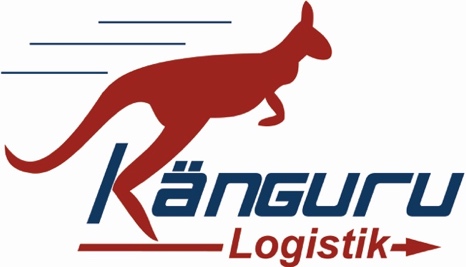 Schreibtisch bis 1,6 m10Schreibtisch über 1,6m14Schreibtisch-Winkelkombination16Schreibmaschinentisch4PC-Tisch mit Vorbau8Tisch bis 1 m ohne Unterbau3,5Tisch über 1 m ohne Unterbau4,5Zeichnungstisch, höhenverstellbar12Untertisch-/Rollencontainer3Aktenbock4Schreibtisch-Drehstuhl3Stuhl, nicht stapelbar3Stuhl, stapelbar1,5Couch, je Sitz4Sessel mit Armlehnen6,5Sessel ohne Armlehnen4Aktenschrank, 2-türig, nicht zerlegbar8Aufsatz für Aktenschrank3m Regalwand, Boxen am Stück8Aktenrollschrank8m Regale, zerlegbar für Transport4Zeichnungsschrank bis 0,8 m5Zeichnungsschrank über 0,8 m8Hängeregisterschrank6Sideboard12Glasvitrine10Stehpult5ZwischensummeMonitor (flach)2PC2Drucker bis 40x40x40 cm2Plotter oder Drucker über 40x40x40 cm9Kopierer klein8Kopierer groß12Bild bis 1,0 m2,5Flip-Chart, Wandtafel oder Spiegel1Schreibtisch-/Stehlampe2Deckenlampe2Pflanze bis 1,2 m Höhe5Pflanze über 1,2 m Höhe12Tresor (bitte Maße im Textfeld eingeben)/Klavier20Flügel (bitte im Textfeld beschreiben)/Bücherregal (z.B. Billy)8Trennwand, je angefangenen m3Serverschrank20USM Haller System, je m Breite10Bücher-/Aktenkarton, je 50 cm0,8Großer Umzugskarton1Kleiderbox6Fernseher (flach) bis 0,8 m Breite5Fernseher (flach) über 0,8 m Breite8Aktenschrank, je m Breite (Montage)8Bild bis 2 x 2 m7,5Ikea Expedit Regal bis 4x4 Fächer12Ikea Expedit Regal bis 5x5 Fächer4Standard Umzugskarton1Mülleimer2Magnettafel2Pinnwand2Garderobe3Garderobenständer2Ventilator3Aktenmeter1,5Spülmaschine5Mikrowelle3Kaffeemaschine3Kommode7Stehpult5Zwischensumme Besucherstuhl2Schrank 5 Ordnerhöhen10Sideboard 2 Ordnerhöhen6Sideboard 3 Ordnerhöhen8Whiteboard2Küche: Steinplatte, je m1,5Side-By-Side-Kühlschrank20Wohnzimmer: Tischplatte aus Stein, je m1,5Zwischensumme 